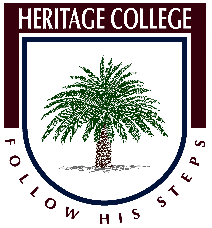 Using Graduated Measuring Devices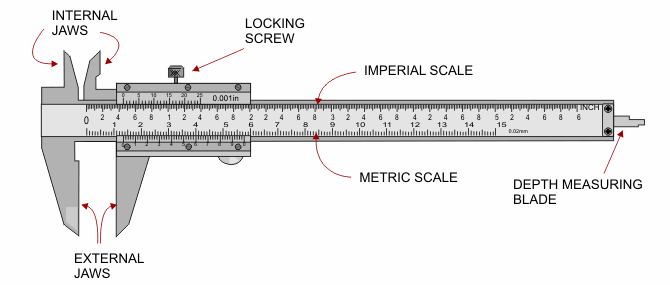 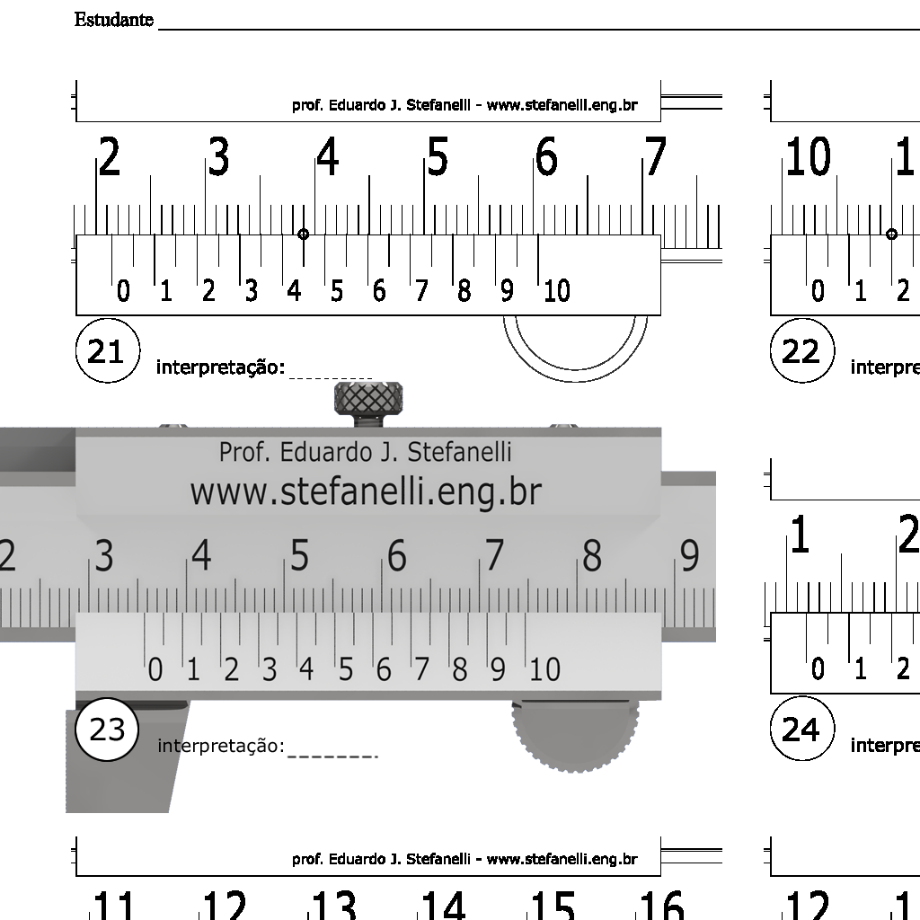 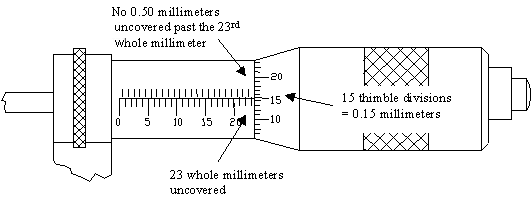 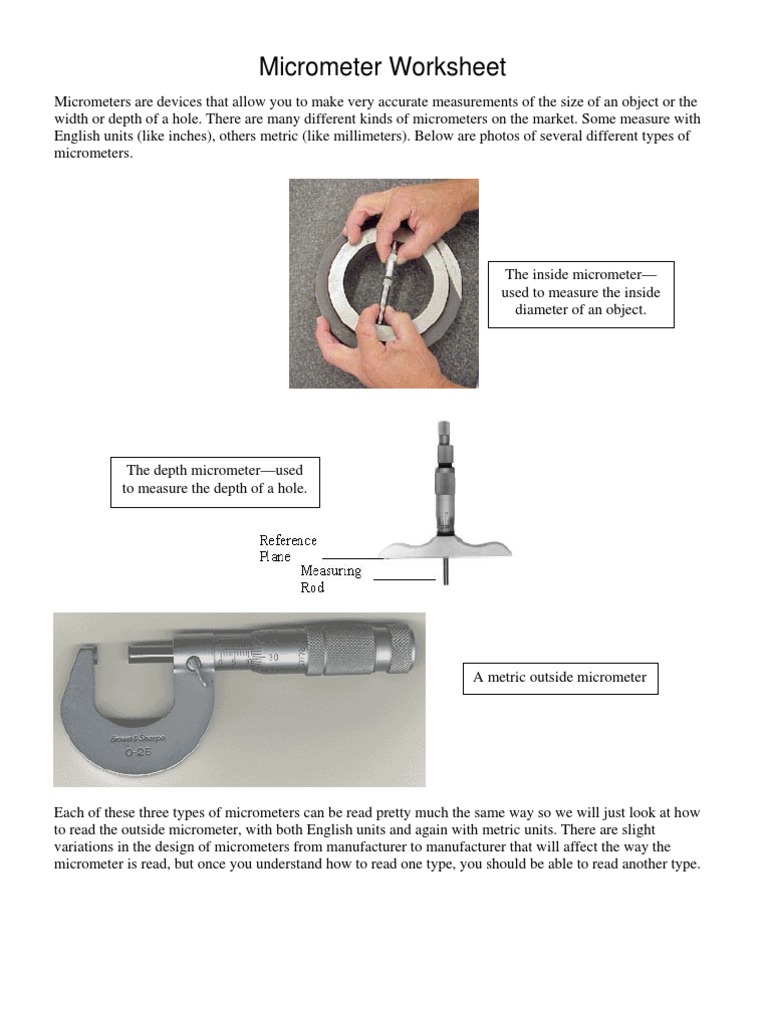 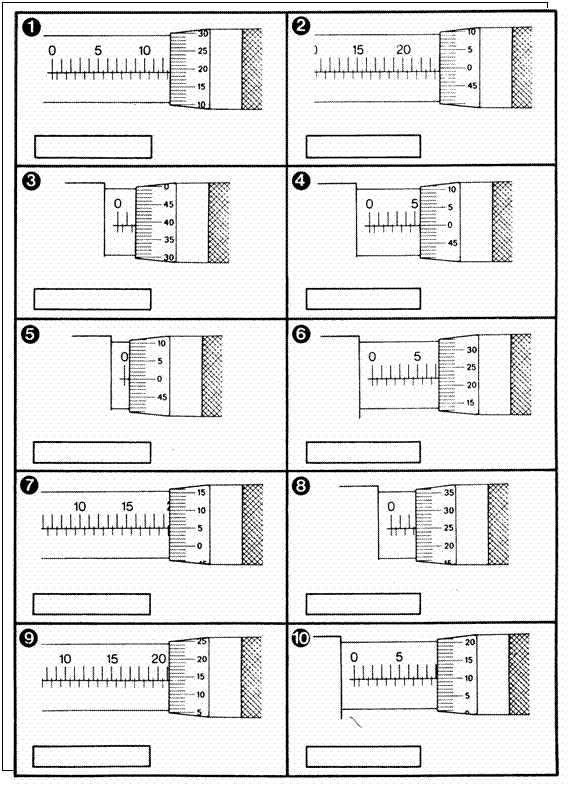 